Plotting HistogramsPlotting HistogramsPlotting Histograms(a)(b)(c)Plot a histogram from the data shown in the table.Plot a histogram from the data shown in the table.Plot a histogram from the data shown in the table.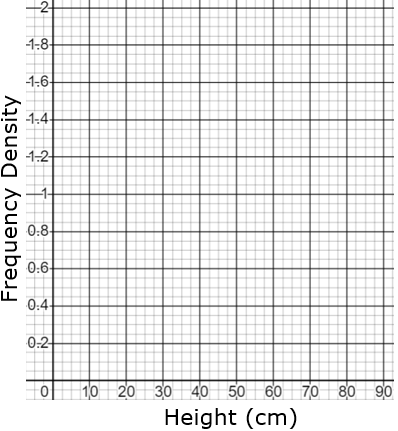 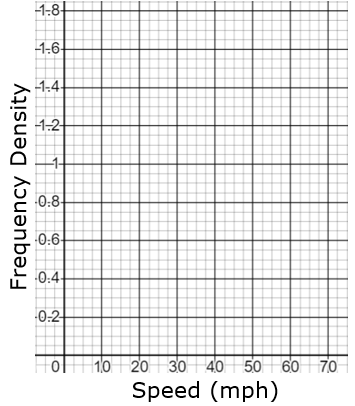 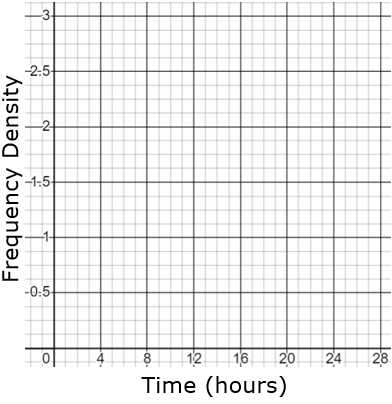 